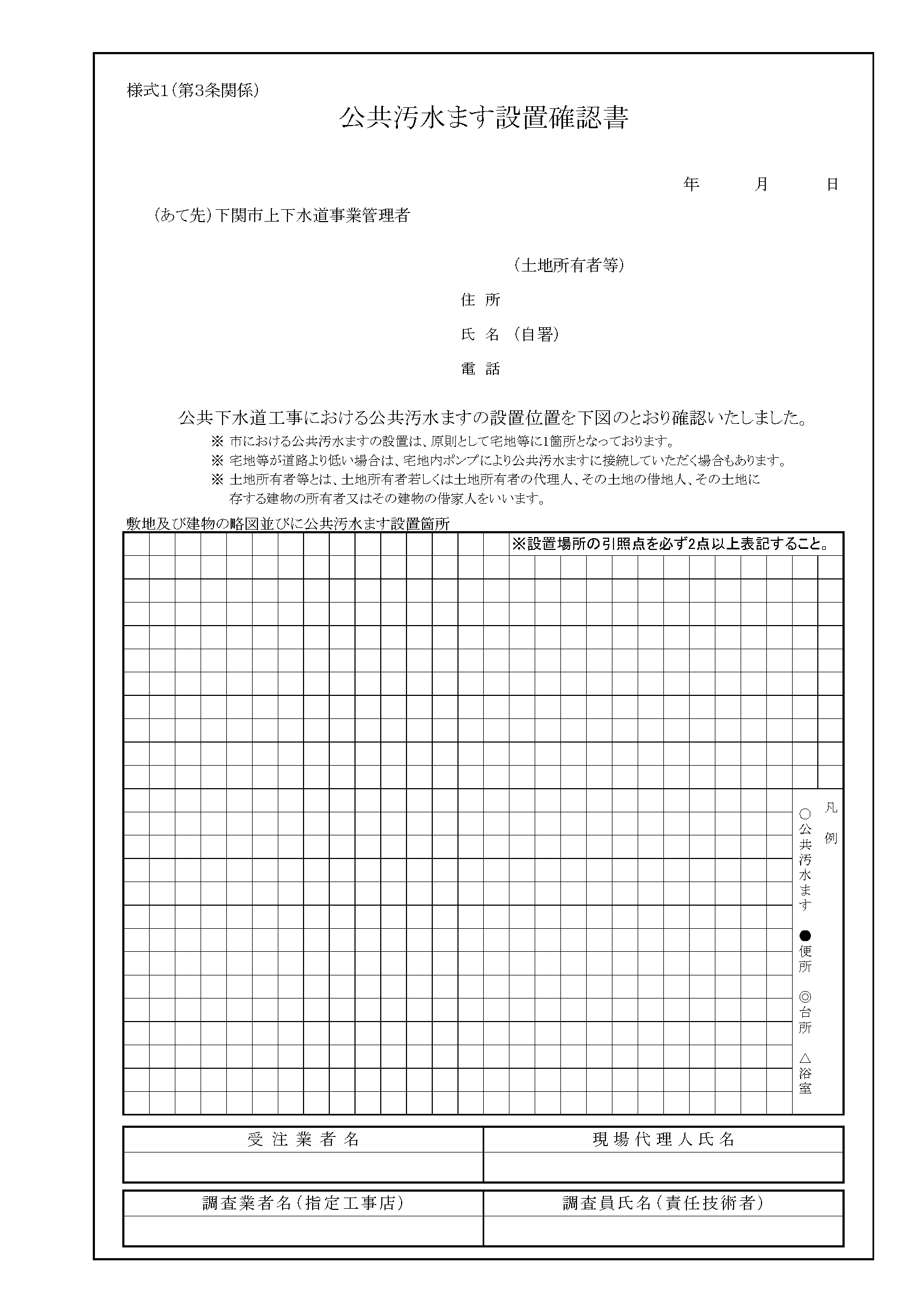 様式２（第５条関係）公共汚水ます設置申請書　　年　　月　　日　（宛先）下関市上下水道事業管理者申　請　者　　住 所（土地所有者等）氏 名（自署）　　　　　　法人にあっては名　称　及　び代表者の氏名次のとおり、公共汚水ますを設置していただきたく、申請します。※土地所有者等とは、土地所有者若しくは土地所有者の代理人、その土地の借　地人、その土地に存する建物の所有者又はその建物の借家人をいいます。注1　この申請書には、次の書類を添付して提出すること。(1)公共汚水ますの設置場所等がわかる位置図、平面図及び縦断図又は接　続断面図（地下埋設物及び設置場所の引照点を表記）(2)排水設備の新設等計画確認申請書及び排水設備確認申請現地調査表の写し(3)土地所有者を確認できる書類の写し（公図、要約書等）(4)申請者の他に土地所有者がいる場合は、その者の同意書(5)設置予定箇所の写真注2　設置場所が国道に係る場合は、占用許可申請に必要な書類を添付すること。注3　設置希望日については、申請受理後概ね３か月を考慮すること。ただし、工事規模の大きいものや道路占用許可申請等に長期間を要するものについては、この限りではない。様式３（第５条関係）公共汚水ます設置決定通知書　　　第　　　　　号　　　年　　月　　日　住 所氏 名　　　　　　　　　　　様下関市上下水道事業管理者　　年　　月　　日付けで申請のあった公共汚水ます設置申請（受付番号　　　　　号）については、下記のとおり公共汚水ますを設置することとなったので通知します。記注）不測の障害物等により工事の工程に変更が生じた場合、設置予定日までに完成できないことがあります。様式４（第５条関係）公共汚水ます設置不可通知書第　　　　　号　　　年　　月　　日　住 所氏 名　　　　　　　　　　　様下関市上下水道事業管理者　　年　　月　　日付けで申請のあった公共汚水ます設置申請（受付番号　　　　　号）については、下記の理由により設置不可となりましたので通知します。記※備考欄には、設置不可の理由が希望日までに設置が困難である場合は、設置が可能であると見込まれる日を、公共下水道本管が布設されていない場合は、公共下水道管本管の整備予定年度を記載すること。設置理由設置場所下関市　　　　町　　　丁目　　　番　　　号公共汚水ます口径φ　　　　ｍｍ、　　　　箇所先行管管径φ　　　　ｍｍ、　　　　箇所道路の種別等市道・県道・国道・その他（　　　　）／歩道・車道設置希望日　　年　　月　　日まで宅内排水設備施工業者業者名担当者氏名　　　　　　　　連絡先TEL(  　  )   　－     受　付　印備　　　　　　　考設置場所下関市　　　　町　　　丁目　　　番　　　号公共汚水ます口径φ　　　　ｍｍ、　　　　箇所先行管管径φ　　　　ｍｍ、　　　　箇所設置予定日　　年　　月　　日まで連　絡　先担当課担当者　　　　　　　連絡先TEL(  　  )   　－     申請設置場所下関市　　　　町　　　丁目　　　番　　　号設置不可の理由□設置希望日までに設置することが困難であるため□設置を希望する場所に公共下水道本管が布設されていないため□その他（　　　　　　　　　　　　　　　　　　）備　　　考連　絡　先担当課担当者　　　　　　　連絡先TEL(  　  )   　－     